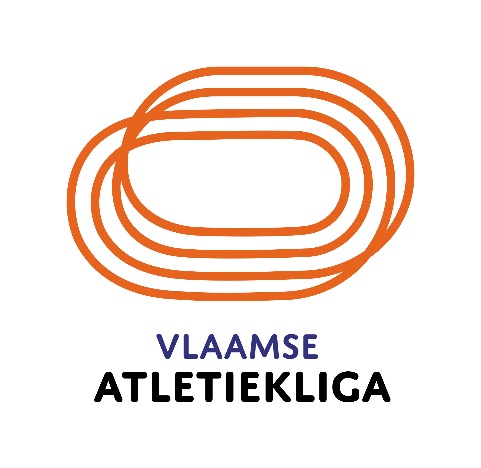 AANVRAAG TUSSENKOMST DEELNAME SPORTKAMP BESTEMD VOOR DE ZIEKTEVERZEKERINGPersoonsgegevenskampgegevensDatum:	Handtekening club	Handtekening rechthebbende	Stempel clubVoornaam:Naam:Straat:Huisnummer:Bus:Postcode:Gemeente:Land:Geboortedatum:Telefoonnummer:Mailadres:Federatie:VLAAMSE ATLETIEKLIGA vzwOrganisator:Adres:Telefoonnummer of emailadres:Betaald bedrag:€Periode kamp:Van        ../../…….        tot en met      ../../ …….Aantal dagen:Beoefende sport:ATLETIEK